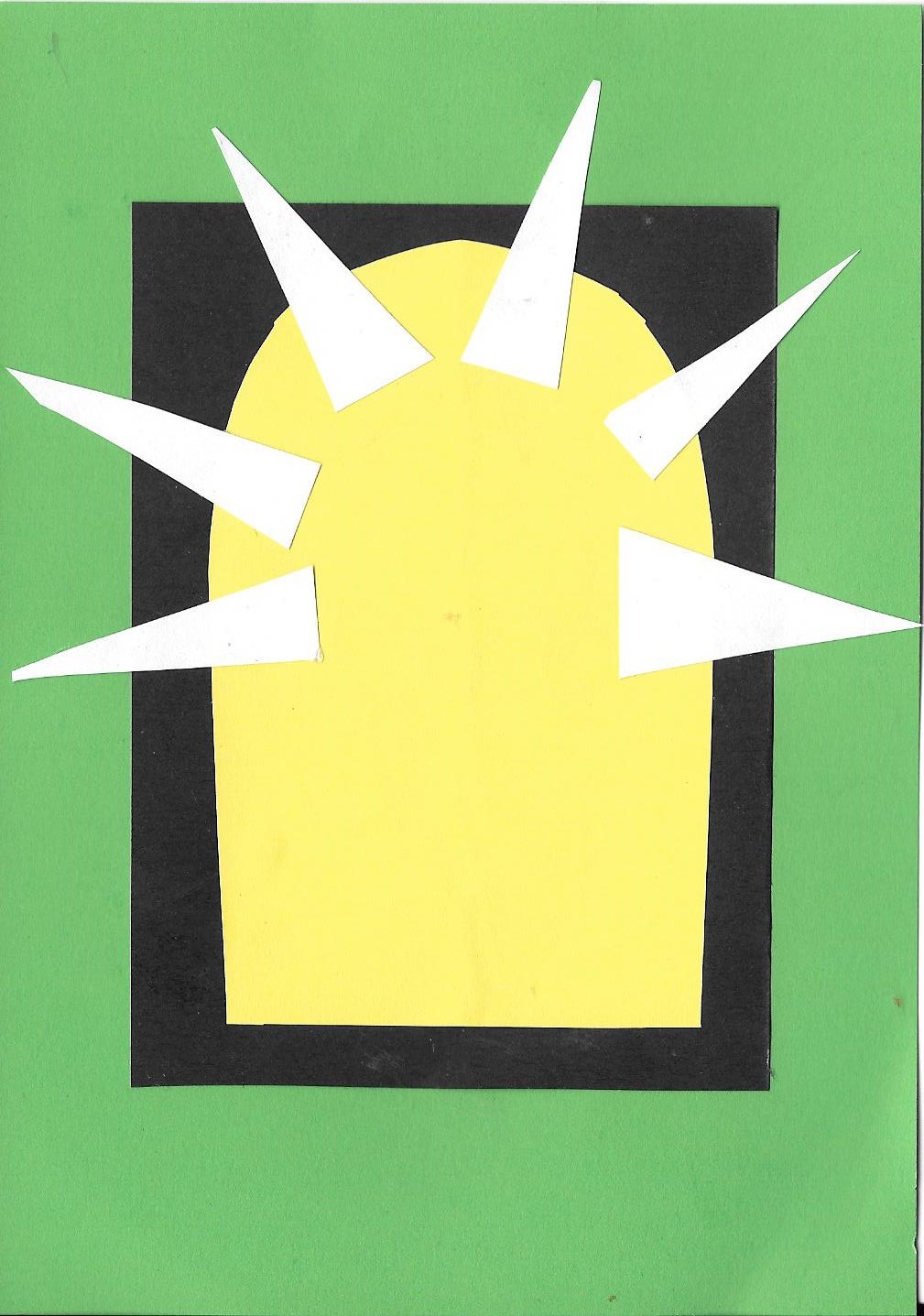 M6So stelle ich mir ein Leben nach dem Tod vorUE „Raupe, Puppe, Schmetterling“ | Grundschule | S. Gärtner